Important Information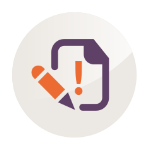 On behalf of Transferring Fund/Insurer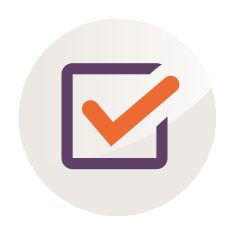 Statement on behalf of Transferring Fund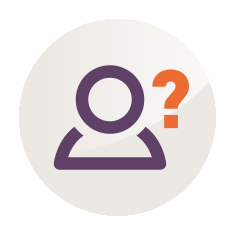 Statement on behalf of Receiving Fund/Insurer1.1This form is to be used when transferring benefits between administrators/product providers.This form is to be used when transferring benefits between administrators/product providers.This form is to be used when transferring benefits between administrators/product providers.This form is to be used when transferring benefits between administrators/product providers.1.2Hollard Investments is a division of Hollard Life Assurance Company Limited.Hollard Investments is a division of Hollard Life Assurance Company Limited.Hollard Investments is a division of Hollard Life Assurance Company Limited.Hollard Investments is a division of Hollard Life Assurance Company Limited.1.3All documents can be sent via email to customercare@hollardinvestments.co.za or faxed to +27(0)11 351 3816.All documents can be sent via email to customercare@hollardinvestments.co.za or faxed to +27(0)11 351 3816.All documents can be sent via email to customercare@hollardinvestments.co.za or faxed to +27(0)11 351 3816.All documents can be sent via email to customercare@hollardinvestments.co.za or faxed to +27(0)11 351 3816.1.4Hollard Banking Details:Hollard Banking Details:Hollard Banking Details:Hollard Banking Details:Hollard Provident Preservation PlanHollard Provident Preservation PlanHollard Provident Preservation PlanHollard Provident Preservation PlanBank Name:Standard BankBranch Code:00 02 05Account Name:Prime Pres Provident HollardBranch Name:JohannesburgAccount Type:Business Current AccountAccount No.:000 002 228 702 7Hollard Pension Preservation PlanHollard Pension Preservation PlanHollard Pension Preservation PlanHollard Pension Preservation PlanBank Name:Standard BankBranch Code:00 02 05Account Name:Prime Pres Pension HollardBranch Name:JohannesburgAccount Type:Business Current AccountAccount No.:000 002 228 645 4Hollard Living AnnuityHollard Living AnnuityHollard Living AnnuityHollard Living AnnuityBank Name:Standard BankBranch Code:00 02 05Account Name:HLAC-Hollard Inv Inflow AccountBranch Name:JohannesburgAccount Type:Business Current AccountAccount No.:000 335 665Hollard Retirement Annuity PlanHollard Retirement Annuity PlanHollard Retirement Annuity PlanHollard Retirement Annuity PlanBank Name:Standard BankBranch Code:00 02 05Account Name:Prime Retirement Annuity HollardBranch Name:JohannesburgAccount Type:Business Current AccountAccount No.:000 490 202Hollard Retirement AccumulatorHollard Retirement AccumulatorHollard Retirement AccumulatorHollard Retirement AccumulatorBank Name:Standard BankBranch Code:00 02 05Account Name:HSL Regent Life Retirement Annuity FundBranch Name:JohannesburgAccount Type:Business Current AccountAccount No.:000 002 228 705 12.1Particulars of Transferring Fund/Insurer:Particulars of Transferring Fund/Insurer:Particulars of Transferring Fund/Insurer:Particulars of Transferring Fund/Insurer:Particulars of Transferring Fund/Insurer:Particulars of Transferring Fund/Insurer:Particulars of Transferring Fund/Insurer:Particulars of Transferring Fund/Insurer:Particulars of Transferring Fund/Insurer:Particulars of Transferring Fund/Insurer:Particulars of Transferring Fund/Insurer:Particulars of Transferring Fund/Insurer:Particulars of Transferring Fund/Insurer:Particulars of Transferring Fund/Insurer:Particulars of Transferring Fund/Insurer:Particulars of Transferring Fund/Insurer:Particulars of Transferring Fund/Insurer:Particulars of Transferring Fund/Insurer:2.1Registered Fund/Insurer Name:Registered Fund/Insurer Name:Registered Fund/Insurer Name:Registered Fund/Insurer Name:Registered Fund/Insurer Name:Registered Fund/Insurer Name:2.1Fund FSB Registration Number:Fund FSB Registration Number:Fund FSB Registration Number:Fund FSB Registration Number:Fund FSB Registration Number:Fund FSB Registration Number:SARS Approval No.:SARS Approval No.:SARS Approval No.:SARS Approval No.:SARS Approval No.:2.1Type of Fund:Type of Fund:Type of Fund: Defined Contribution Fund Defined Contribution Fund Defined Contribution Fund Defined Contribution Fund Defined Contribution Fund Defined Contribution Fund Defined Contribution Fund Defined Contribution Fund Defined Benefit Fund Defined Benefit Fund Defined Benefit Fund Defined Benefit Fund Defined Benefit Fund Defined Benefit Fund Defined Benefit Fund2.2Particulars of Member:Particulars of Member:Particulars of Member:Particulars of Member:Particulars of Member:Particulars of Member:Particulars of Member:Particulars of Member:Particulars of Member:Particulars of Member:Particulars of Member:Particulars of Member:Particulars of Member:Particulars of Member:Particulars of Member:Particulars of Member:Particulars of Member:Particulars of Member:2.2Title:First Name & Surname:First Name & Surname:First Name & Surname:First Name & Surname:First Name & Surname:2.2Income Tax No.:Income Tax No.:Income Tax No.:Income Tax No.:ID/Passport No.:ID/Passport No.:ID/Passport No.:ID/Passport No.:ID/Passport No.:2.2Date of Birth:Date of Birth:Date of Birth:Date of Birth:2.3Membership Details:Membership Details:Membership Details:Membership Details:Membership Details:Membership Details:Membership Details:Membership Details:Membership Details:Membership Details:Membership Details:Membership Details:Membership Details:Membership Details:Membership Details:Membership Details:Membership Details:Membership Details:2.3Start Date:Start Date:Date of withdrawal from transferring fund:Date of withdrawal from transferring fund:Date of withdrawal from transferring fund:Date of withdrawal from transferring fund:Date of withdrawal from transferring fund:Date of withdrawal from transferring fund:Date of withdrawal from transferring fund:Date of withdrawal from transferring fund:Date of withdrawal from transferring fund:2.4Particulars of Benefit to be Transferred:Particulars of Benefit to be Transferred:Particulars of Benefit to be Transferred:Particulars of Benefit to be Transferred:Particulars of Benefit to be Transferred:Particulars of Benefit to be Transferred:Particulars of Benefit to be Transferred:Particulars of Benefit to be Transferred:Particulars of Benefit to be Transferred:Particulars of Benefit to be Transferred:Particulars of Benefit to be Transferred:Particulars of Benefit to be Transferred:Particulars of Benefit to be Transferred:Particulars of Benefit to be Transferred:Particulars of Benefit to be Transferred:Particulars of Benefit to be Transferred:Particulars of Benefit to be Transferred:Particulars of Benefit to be Transferred:2.4Member’s Gross Benefit:Member’s Gross Benefit:Member’s Gross Benefit:Member’s Gross Benefit:Member’s Gross Benefit:R     R     R     R     Amount of Benefit to be Transferred:Amount of Benefit to be Transferred:Amount of Benefit to be Transferred:Amount of Benefit to be Transferred:Amount of Benefit to be Transferred:Amount of Benefit to be Transferred:Amount of Benefit to be Transferred:Amount of Benefit to be Transferred:R     2.4Details of Portion not being Transferred:Details of Portion not being Transferred:Details of Portion not being Transferred:Details of Portion not being Transferred:Details of Portion not being Transferred:Details of Portion not being Transferred:Details of Portion not being Transferred:R     R     R     R     R     R     R     R     R     R     R     2.4Unclaimed Benefits Previously Taxed:Unclaimed Benefits Previously Taxed:Unclaimed Benefits Previously Taxed:Unclaimed Benefits Previously Taxed:Unclaimed Benefits Previously Taxed:Unclaimed Benefits Previously Taxed:Unclaimed Benefits Previously Taxed:R     R     R     R     R     R     R     R     R     R     R     2.4Transfer by Non-Member Spouse Previously Taxed:Transfer by Non-Member Spouse Previously Taxed:Transfer by Non-Member Spouse Previously Taxed:Transfer by Non-Member Spouse Previously Taxed:Transfer by Non-Member Spouse Previously Taxed:Transfer by Non-Member Spouse Previously Taxed:Transfer by Non-Member Spouse Previously Taxed:Transfer by Non-Member Spouse Previously Taxed:Transfer by Non-Member Spouse Previously Taxed:R     R     R     R     R     R     R     R     R     2.42.4The following restrictions or conditions apply in respect of the benefit being transferred: The following restrictions or conditions apply in respect of the benefit being transferred: The following restrictions or conditions apply in respect of the benefit being transferred: The following restrictions or conditions apply in respect of the benefit being transferred: The following restrictions or conditions apply in respect of the benefit being transferred: The following restrictions or conditions apply in respect of the benefit being transferred: The following restrictions or conditions apply in respect of the benefit being transferred: The following restrictions or conditions apply in respect of the benefit being transferred: The following restrictions or conditions apply in respect of the benefit being transferred: The following restrictions or conditions apply in respect of the benefit being transferred: The following restrictions or conditions apply in respect of the benefit being transferred: The following restrictions or conditions apply in respect of the benefit being transferred: The following restrictions or conditions apply in respect of the benefit being transferred: The following restrictions or conditions apply in respect of the benefit being transferred: The following restrictions or conditions apply in respect of the benefit being transferred: The following restrictions or conditions apply in respect of the benefit being transferred: The following restrictions or conditions apply in respect of the benefit being transferred: The following restrictions or conditions apply in respect of the benefit being transferred: 2.42.42.42.42.42.4In terms of instructions received from or on behalf of the member, the benefit being transferred is to be applied as follows:In terms of instructions received from or on behalf of the member, the benefit being transferred is to be applied as follows:In terms of instructions received from or on behalf of the member, the benefit being transferred is to be applied as follows:In terms of instructions received from or on behalf of the member, the benefit being transferred is to be applied as follows:In terms of instructions received from or on behalf of the member, the benefit being transferred is to be applied as follows:In terms of instructions received from or on behalf of the member, the benefit being transferred is to be applied as follows:In terms of instructions received from or on behalf of the member, the benefit being transferred is to be applied as follows:In terms of instructions received from or on behalf of the member, the benefit being transferred is to be applied as follows:In terms of instructions received from or on behalf of the member, the benefit being transferred is to be applied as follows:In terms of instructions received from or on behalf of the member, the benefit being transferred is to be applied as follows:In terms of instructions received from or on behalf of the member, the benefit being transferred is to be applied as follows:In terms of instructions received from or on behalf of the member, the benefit being transferred is to be applied as follows:In terms of instructions received from or on behalf of the member, the benefit being transferred is to be applied as follows:In terms of instructions received from or on behalf of the member, the benefit being transferred is to be applied as follows:In terms of instructions received from or on behalf of the member, the benefit being transferred is to be applied as follows:In terms of instructions received from or on behalf of the member, the benefit being transferred is to be applied as follows:In terms of instructions received from or on behalf of the member, the benefit being transferred is to be applied as follows:In terms of instructions received from or on behalf of the member, the benefit being transferred is to be applied as follows:2.42.42.42.42.5Previous Allowable Deduction Details:Previous Allowable Deduction Details:Previous Allowable Deduction Details:Previous Allowable Deduction Details:Previous Allowable Deduction Details:Previous Allowable Deduction Details:Previous Allowable Deduction Details:Previous Allowable Deduction Details:Previous Allowable Deduction Details:Previous Allowable Deduction Details:Previous Allowable Deduction Details:Previous Allowable Deduction Details:Previous Allowable Deduction Details:Previous Allowable Deduction Details:Previous Allowable Deduction Details:Previous Allowable Deduction Details:Previous Allowable Deduction Details:Previous Allowable Deduction Details:2.5Payment to the spouse in respect of a divorce order:Payment to the spouse in respect of a divorce order:Payment to the spouse in respect of a divorce order:Payment to the spouse in respect of a divorce order:Payment to the spouse in respect of a divorce order:Payment to the spouse in respect of a divorce order:Payment to the spouse in respect of a divorce order:Payment to the spouse in respect of a divorce order:Payment to the spouse in respect of a divorce order:Payment to the spouse in respect of a divorce order: Yes Yes No No No No No No2.5Housing loan settlement payment:Housing loan settlement payment:Housing loan settlement payment:Housing loan settlement payment:Housing loan settlement payment:Housing loan settlement payment:Housing loan settlement payment:Housing loan settlement payment:Housing loan settlement payment:Housing loan settlement payment: Yes Yes No No No No No No2.5Other (please specify):Other (please specify):Other (please specify):Other (please specify):Other (please specify):Other (please specify):Other (please specify):Other (please specify):Other (please specify):Other (please specify): Yes Yes No No3.1The amount to be transferred (as detailed above) will be paid by means of Electronic Fund Transfer to the Receiving Fund’s bank account as soon as:This Recognition of Transfer Form is returned, fully completed and signed, to the contact person shown below;And the necessary authority to affect such transfer has been received from SARS.The amount to be transferred (as detailed above) will be paid by means of Electronic Fund Transfer to the Receiving Fund’s bank account as soon as:This Recognition of Transfer Form is returned, fully completed and signed, to the contact person shown below;And the necessary authority to affect such transfer has been received from SARS.The amount to be transferred (as detailed above) will be paid by means of Electronic Fund Transfer to the Receiving Fund’s bank account as soon as:This Recognition of Transfer Form is returned, fully completed and signed, to the contact person shown below;And the necessary authority to affect such transfer has been received from SARS.The amount to be transferred (as detailed above) will be paid by means of Electronic Fund Transfer to the Receiving Fund’s bank account as soon as:This Recognition of Transfer Form is returned, fully completed and signed, to the contact person shown below;And the necessary authority to affect such transfer has been received from SARS.The amount to be transferred (as detailed above) will be paid by means of Electronic Fund Transfer to the Receiving Fund’s bank account as soon as:This Recognition of Transfer Form is returned, fully completed and signed, to the contact person shown below;And the necessary authority to affect such transfer has been received from SARS.The amount to be transferred (as detailed above) will be paid by means of Electronic Fund Transfer to the Receiving Fund’s bank account as soon as:This Recognition of Transfer Form is returned, fully completed and signed, to the contact person shown below;And the necessary authority to affect such transfer has been received from SARS.The amount to be transferred (as detailed above) will be paid by means of Electronic Fund Transfer to the Receiving Fund’s bank account as soon as:This Recognition of Transfer Form is returned, fully completed and signed, to the contact person shown below;And the necessary authority to affect such transfer has been received from SARS.The amount to be transferred (as detailed above) will be paid by means of Electronic Fund Transfer to the Receiving Fund’s bank account as soon as:This Recognition of Transfer Form is returned, fully completed and signed, to the contact person shown below;And the necessary authority to affect such transfer has been received from SARS.The amount to be transferred (as detailed above) will be paid by means of Electronic Fund Transfer to the Receiving Fund’s bank account as soon as:This Recognition of Transfer Form is returned, fully completed and signed, to the contact person shown below;And the necessary authority to affect such transfer has been received from SARS.The amount to be transferred (as detailed above) will be paid by means of Electronic Fund Transfer to the Receiving Fund’s bank account as soon as:This Recognition of Transfer Form is returned, fully completed and signed, to the contact person shown below;And the necessary authority to affect such transfer has been received from SARS.The amount to be transferred (as detailed above) will be paid by means of Electronic Fund Transfer to the Receiving Fund’s bank account as soon as:This Recognition of Transfer Form is returned, fully completed and signed, to the contact person shown below;And the necessary authority to affect such transfer has been received from SARS.The amount to be transferred (as detailed above) will be paid by means of Electronic Fund Transfer to the Receiving Fund’s bank account as soon as:This Recognition of Transfer Form is returned, fully completed and signed, to the contact person shown below;And the necessary authority to affect such transfer has been received from SARS.The amount to be transferred (as detailed above) will be paid by means of Electronic Fund Transfer to the Receiving Fund’s bank account as soon as:This Recognition of Transfer Form is returned, fully completed and signed, to the contact person shown below;And the necessary authority to affect such transfer has been received from SARS.The amount to be transferred (as detailed above) will be paid by means of Electronic Fund Transfer to the Receiving Fund’s bank account as soon as:This Recognition of Transfer Form is returned, fully completed and signed, to the contact person shown below;And the necessary authority to affect such transfer has been received from SARS.The amount to be transferred (as detailed above) will be paid by means of Electronic Fund Transfer to the Receiving Fund’s bank account as soon as:This Recognition of Transfer Form is returned, fully completed and signed, to the contact person shown below;And the necessary authority to affect such transfer has been received from SARS.The amount to be transferred (as detailed above) will be paid by means of Electronic Fund Transfer to the Receiving Fund’s bank account as soon as:This Recognition of Transfer Form is returned, fully completed and signed, to the contact person shown below;And the necessary authority to affect such transfer has been received from SARS.The amount to be transferred (as detailed above) will be paid by means of Electronic Fund Transfer to the Receiving Fund’s bank account as soon as:This Recognition of Transfer Form is returned, fully completed and signed, to the contact person shown below;And the necessary authority to affect such transfer has been received from SARS.The amount to be transferred (as detailed above) will be paid by means of Electronic Fund Transfer to the Receiving Fund’s bank account as soon as:This Recognition of Transfer Form is returned, fully completed and signed, to the contact person shown below;And the necessary authority to affect such transfer has been received from SARS.The amount to be transferred (as detailed above) will be paid by means of Electronic Fund Transfer to the Receiving Fund’s bank account as soon as:This Recognition of Transfer Form is returned, fully completed and signed, to the contact person shown below;And the necessary authority to affect such transfer has been received from SARS.The amount to be transferred (as detailed above) will be paid by means of Electronic Fund Transfer to the Receiving Fund’s bank account as soon as:This Recognition of Transfer Form is returned, fully completed and signed, to the contact person shown below;And the necessary authority to affect such transfer has been received from SARS.The amount to be transferred (as detailed above) will be paid by means of Electronic Fund Transfer to the Receiving Fund’s bank account as soon as:This Recognition of Transfer Form is returned, fully completed and signed, to the contact person shown below;And the necessary authority to affect such transfer has been received from SARS.The amount to be transferred (as detailed above) will be paid by means of Electronic Fund Transfer to the Receiving Fund’s bank account as soon as:This Recognition of Transfer Form is returned, fully completed and signed, to the contact person shown below;And the necessary authority to affect such transfer has been received from SARS.3.2Confirmation of payment will be provided as soon as payment has been made. Please note that the value of the transferring benefit is subject to change due to market fluctuations and the response from SARS.Confirmation of payment will be provided as soon as payment has been made. Please note that the value of the transferring benefit is subject to change due to market fluctuations and the response from SARS.Confirmation of payment will be provided as soon as payment has been made. Please note that the value of the transferring benefit is subject to change due to market fluctuations and the response from SARS.Confirmation of payment will be provided as soon as payment has been made. Please note that the value of the transferring benefit is subject to change due to market fluctuations and the response from SARS.Confirmation of payment will be provided as soon as payment has been made. Please note that the value of the transferring benefit is subject to change due to market fluctuations and the response from SARS.Confirmation of payment will be provided as soon as payment has been made. Please note that the value of the transferring benefit is subject to change due to market fluctuations and the response from SARS.Confirmation of payment will be provided as soon as payment has been made. Please note that the value of the transferring benefit is subject to change due to market fluctuations and the response from SARS.Confirmation of payment will be provided as soon as payment has been made. Please note that the value of the transferring benefit is subject to change due to market fluctuations and the response from SARS.Confirmation of payment will be provided as soon as payment has been made. Please note that the value of the transferring benefit is subject to change due to market fluctuations and the response from SARS.Confirmation of payment will be provided as soon as payment has been made. Please note that the value of the transferring benefit is subject to change due to market fluctuations and the response from SARS.Confirmation of payment will be provided as soon as payment has been made. Please note that the value of the transferring benefit is subject to change due to market fluctuations and the response from SARS.Confirmation of payment will be provided as soon as payment has been made. Please note that the value of the transferring benefit is subject to change due to market fluctuations and the response from SARS.Confirmation of payment will be provided as soon as payment has been made. Please note that the value of the transferring benefit is subject to change due to market fluctuations and the response from SARS.Confirmation of payment will be provided as soon as payment has been made. Please note that the value of the transferring benefit is subject to change due to market fluctuations and the response from SARS.Confirmation of payment will be provided as soon as payment has been made. Please note that the value of the transferring benefit is subject to change due to market fluctuations and the response from SARS.Confirmation of payment will be provided as soon as payment has been made. Please note that the value of the transferring benefit is subject to change due to market fluctuations and the response from SARS.Confirmation of payment will be provided as soon as payment has been made. Please note that the value of the transferring benefit is subject to change due to market fluctuations and the response from SARS.Confirmation of payment will be provided as soon as payment has been made. Please note that the value of the transferring benefit is subject to change due to market fluctuations and the response from SARS.Confirmation of payment will be provided as soon as payment has been made. Please note that the value of the transferring benefit is subject to change due to market fluctuations and the response from SARS.Confirmation of payment will be provided as soon as payment has been made. Please note that the value of the transferring benefit is subject to change due to market fluctuations and the response from SARS.Confirmation of payment will be provided as soon as payment has been made. Please note that the value of the transferring benefit is subject to change due to market fluctuations and the response from SARS.Confirmation of payment will be provided as soon as payment has been made. Please note that the value of the transferring benefit is subject to change due to market fluctuations and the response from SARS.3.3Particular of Contact Person:Particular of Contact Person:Particular of Contact Person:Particular of Contact Person:Particular of Contact Person:Particular of Contact Person:Particular of Contact Person:Particular of Contact Person:Particular of Contact Person:Particular of Contact Person:Particular of Contact Person:Particular of Contact Person:Particular of Contact Person:Particular of Contact Person:Particular of Contact Person:Particular of Contact Person:Particular of Contact Person:Particular of Contact Person:Particular of Contact Person:Particular of Contact Person:Particular of Contact Person:Particular of Contact Person:3.3Title:Name & Surname:Name & Surname:Name & Surname:Name & Surname:3.3Company Name:Company Name:Company Name:Company Name:Company Name:Designation:Designation:Designation:Designation:3.3Postal Address:Postal Address:Postal Address:Postal Address:Postal Address:Postal Address:Postal Address:Postal Address:Postal Address:Postal Address:Postal Address:Postal Address:Postal Address:Postal Address:Postal Address:Postal Address:Postal Address:Postal Address:Postal Address:Postal Address:Postal Address:Postal Address:3.3Postal address is as per residential address:Postal address is as per residential address:Postal address is as per residential address:Postal address is as per residential address:Postal address is as per residential address:Postal address is as per residential address:Postal address is as per residential address:Postal address is as per residential address:Postal address is as per residential address: Yes Yes Yes Yes No- please complete a postal address below. No- please complete a postal address below. No- please complete a postal address below. No- please complete a postal address below. No- please complete a postal address below. No- please complete a postal address below. No- please complete a postal address below. No- please complete a postal address below. No- please complete a postal address below.3.3Address Type:Address Type:Address Type: PO Box PO Box PO Box PO Box Private Bag Private Bag Private Bag Postnet Suite Postnet Suite Postnet Suite Postnet Suite Postnet Suite Postnet Suite Box/Bag/Suite Number: Box/Bag/Suite Number: Box/Bag/Suite Number: Box/Bag/Suite Number:3.3Post Office Name:Post Office Name:Post Office Name:Post Office Name:Post Office Name:Post Office Name:Code:Code:Code:3.3Contact Details:Contact Details:Contact Details:Contact Details:Contact Details:Contact Details:Contact Details:Contact Details:Contact Details:Contact Details:Contact Details:Contact Details:Contact Details:Contact Details:Contact Details:Contact Details:Contact Details:Contact Details:Contact Details:Contact Details:Contact Details:Contact Details:3.3Office:Office:Mobile:Mobile:Mobile:Mobile:3.3*Email:*Email:Company/Fund StampCompany/Fund StampCompany/Fund StampCompany/Fund StampSignature (on behalf of transferring fund):Signature (on behalf of transferring fund):Signature (on behalf of transferring fund):Signature (on behalf of transferring fund):Signature (on behalf of transferring fund):Company/Fund StampCompany/Fund StampCompany/Fund StampCompany/Fund StampSignature (on behalf of transferring fund):Signature (on behalf of transferring fund):Signature (on behalf of transferring fund):Signature (on behalf of transferring fund):Signature (on behalf of transferring fund):Date:Date:Date:Date:Date:4.1Particulars of Receiving Fund/Insurer:Particulars of Receiving Fund/Insurer:Particulars of Receiving Fund/Insurer:Particulars of Receiving Fund/Insurer:Particulars of Receiving Fund/Insurer:Particulars of Receiving Fund/Insurer:Particulars of Receiving Fund/Insurer:Particulars of Receiving Fund/Insurer:Particulars of Receiving Fund/Insurer:Particulars of Receiving Fund/Insurer:Particulars of Receiving Fund/Insurer:Particulars of Receiving Fund/Insurer:Particulars of Receiving Fund/Insurer:Particulars of Receiving Fund/Insurer:Particulars of Receiving Fund/Insurer:Particulars of Receiving Fund/Insurer:Particulars of Receiving Fund/Insurer:Particulars of Receiving Fund/Insurer:Particulars of Receiving Fund/Insurer:Particulars of Receiving Fund/Insurer:Particulars of Receiving Fund/Insurer:Particulars of Receiving Fund/Insurer:Particulars of Receiving Fund/Insurer:Particulars of Receiving Fund/Insurer:Particulars of Receiving Fund/Insurer:Particulars of Receiving Fund/Insurer:Particulars of Receiving Fund/Insurer:Particulars of Receiving Fund/Insurer:Particulars of Receiving Fund/Insurer:Particulars of Receiving Fund/Insurer:Particulars of Receiving Fund/Insurer:Particulars of Receiving Fund/Insurer:Particulars of Receiving Fund/Insurer:Particulars of Receiving Fund/Insurer:Particulars of Receiving Fund/Insurer:Particulars of Receiving Fund/Insurer:4.1Registered Fund/Insurer Name:Registered Fund/Insurer Name:Registered Fund/Insurer Name:Registered Fund/Insurer Name:Registered Fund/Insurer Name:Registered Fund/Insurer Name:Registered Fund/Insurer Name:Registered Fund/Insurer Name:Registered Fund/Insurer Name:Registered Fund/Insurer Name:Registered Fund/Insurer Name:Registered Fund/Insurer Name:Registered Fund/Insurer Name:4.1Fund FSB Registration Number:Fund FSB Registration Number:Fund FSB Registration Number:Fund FSB Registration Number:Fund FSB Registration Number:Fund FSB Registration Number:Fund FSB Registration Number:Fund FSB Registration Number:Fund FSB Registration Number:Fund FSB Registration Number:Fund FSB Registration Number:Fund FSB Registration Number:Fund FSB Registration Number:SARS Approval No.:SARS Approval No.:SARS Approval No.:SARS Approval No.:SARS Approval No.:SARS Approval No.:SARS Approval No.:4.1Type of Fund:Type of Fund:Type of Fund:Type of Fund:Type of Fund: Defined Contribution Fund Defined Contribution Fund Defined Contribution Fund Defined Contribution Fund Defined Contribution Fund Defined Contribution Fund Defined Contribution Fund Defined Contribution Fund Defined Contribution Fund Defined Contribution Fund Defined Contribution Fund Defined Contribution Fund Defined Contribution Fund Defined Benefit Fund Defined Benefit Fund Defined Benefit Fund Defined Benefit Fund Defined Benefit Fund Defined Benefit Fund Defined Benefit Fund Defined Benefit Fund Defined Benefit Fund Defined Benefit Fund Defined Benefit Fund Defined Benefit Fund Defined Benefit Fund Defined Benefit Fund Defined Benefit Fund Defined Benefit Fund Defined Benefit Fund Defined Benefit Fund4.2Statement on behalf of Receiving Fund/Insurer:Statement on behalf of Receiving Fund/Insurer:Statement on behalf of Receiving Fund/Insurer:Statement on behalf of Receiving Fund/Insurer:Statement on behalf of Receiving Fund/Insurer:Statement on behalf of Receiving Fund/Insurer:Statement on behalf of Receiving Fund/Insurer:Statement on behalf of Receiving Fund/Insurer:Statement on behalf of Receiving Fund/Insurer:Statement on behalf of Receiving Fund/Insurer:Statement on behalf of Receiving Fund/Insurer:Statement on behalf of Receiving Fund/Insurer:Statement on behalf of Receiving Fund/Insurer:Statement on behalf of Receiving Fund/Insurer:Statement on behalf of Receiving Fund/Insurer:Statement on behalf of Receiving Fund/Insurer:Statement on behalf of Receiving Fund/Insurer:Statement on behalf of Receiving Fund/Insurer:Statement on behalf of Receiving Fund/Insurer:Statement on behalf of Receiving Fund/Insurer:Statement on behalf of Receiving Fund/Insurer:Statement on behalf of Receiving Fund/Insurer:Statement on behalf of Receiving Fund/Insurer:Statement on behalf of Receiving Fund/Insurer:Statement on behalf of Receiving Fund/Insurer:Statement on behalf of Receiving Fund/Insurer:Statement on behalf of Receiving Fund/Insurer:Statement on behalf of Receiving Fund/Insurer:Statement on behalf of Receiving Fund/Insurer:Statement on behalf of Receiving Fund/Insurer:Statement on behalf of Receiving Fund/Insurer:Statement on behalf of Receiving Fund/Insurer:Statement on behalf of Receiving Fund/Insurer:Statement on behalf of Receiving Fund/Insurer:Statement on behalf of Receiving Fund/Insurer:Statement on behalf of Receiving Fund/Insurer:4.2The transfer benefit as set out in 2.4 above will be applied for the benefit of the person specified in 2.2 above in the Fund as specified in 4.1 above.If any request is received to deal with the benefit as set out in 2.4 above in any manner other than that set out in 2.2 or 2.4 above, such request shall not be implemented by the receiving Fund without prior written consent of the transferring Fund.Information contained herein is correct and in particular, the banking details provided above have been confirmed as correct.The transfer benefit as set out in 2.4 above will be applied for the benefit of the person specified in 2.2 above in the Fund as specified in 4.1 above.If any request is received to deal with the benefit as set out in 2.4 above in any manner other than that set out in 2.2 or 2.4 above, such request shall not be implemented by the receiving Fund without prior written consent of the transferring Fund.Information contained herein is correct and in particular, the banking details provided above have been confirmed as correct.The transfer benefit as set out in 2.4 above will be applied for the benefit of the person specified in 2.2 above in the Fund as specified in 4.1 above.If any request is received to deal with the benefit as set out in 2.4 above in any manner other than that set out in 2.2 or 2.4 above, such request shall not be implemented by the receiving Fund without prior written consent of the transferring Fund.Information contained herein is correct and in particular, the banking details provided above have been confirmed as correct.The transfer benefit as set out in 2.4 above will be applied for the benefit of the person specified in 2.2 above in the Fund as specified in 4.1 above.If any request is received to deal with the benefit as set out in 2.4 above in any manner other than that set out in 2.2 or 2.4 above, such request shall not be implemented by the receiving Fund without prior written consent of the transferring Fund.Information contained herein is correct and in particular, the banking details provided above have been confirmed as correct.The transfer benefit as set out in 2.4 above will be applied for the benefit of the person specified in 2.2 above in the Fund as specified in 4.1 above.If any request is received to deal with the benefit as set out in 2.4 above in any manner other than that set out in 2.2 or 2.4 above, such request shall not be implemented by the receiving Fund without prior written consent of the transferring Fund.Information contained herein is correct and in particular, the banking details provided above have been confirmed as correct.The transfer benefit as set out in 2.4 above will be applied for the benefit of the person specified in 2.2 above in the Fund as specified in 4.1 above.If any request is received to deal with the benefit as set out in 2.4 above in any manner other than that set out in 2.2 or 2.4 above, such request shall not be implemented by the receiving Fund without prior written consent of the transferring Fund.Information contained herein is correct and in particular, the banking details provided above have been confirmed as correct.The transfer benefit as set out in 2.4 above will be applied for the benefit of the person specified in 2.2 above in the Fund as specified in 4.1 above.If any request is received to deal with the benefit as set out in 2.4 above in any manner other than that set out in 2.2 or 2.4 above, such request shall not be implemented by the receiving Fund without prior written consent of the transferring Fund.Information contained herein is correct and in particular, the banking details provided above have been confirmed as correct.The transfer benefit as set out in 2.4 above will be applied for the benefit of the person specified in 2.2 above in the Fund as specified in 4.1 above.If any request is received to deal with the benefit as set out in 2.4 above in any manner other than that set out in 2.2 or 2.4 above, such request shall not be implemented by the receiving Fund without prior written consent of the transferring Fund.Information contained herein is correct and in particular, the banking details provided above have been confirmed as correct.The transfer benefit as set out in 2.4 above will be applied for the benefit of the person specified in 2.2 above in the Fund as specified in 4.1 above.If any request is received to deal with the benefit as set out in 2.4 above in any manner other than that set out in 2.2 or 2.4 above, such request shall not be implemented by the receiving Fund without prior written consent of the transferring Fund.Information contained herein is correct and in particular, the banking details provided above have been confirmed as correct.The transfer benefit as set out in 2.4 above will be applied for the benefit of the person specified in 2.2 above in the Fund as specified in 4.1 above.If any request is received to deal with the benefit as set out in 2.4 above in any manner other than that set out in 2.2 or 2.4 above, such request shall not be implemented by the receiving Fund without prior written consent of the transferring Fund.Information contained herein is correct and in particular, the banking details provided above have been confirmed as correct.The transfer benefit as set out in 2.4 above will be applied for the benefit of the person specified in 2.2 above in the Fund as specified in 4.1 above.If any request is received to deal with the benefit as set out in 2.4 above in any manner other than that set out in 2.2 or 2.4 above, such request shall not be implemented by the receiving Fund without prior written consent of the transferring Fund.Information contained herein is correct and in particular, the banking details provided above have been confirmed as correct.The transfer benefit as set out in 2.4 above will be applied for the benefit of the person specified in 2.2 above in the Fund as specified in 4.1 above.If any request is received to deal with the benefit as set out in 2.4 above in any manner other than that set out in 2.2 or 2.4 above, such request shall not be implemented by the receiving Fund without prior written consent of the transferring Fund.Information contained herein is correct and in particular, the banking details provided above have been confirmed as correct.The transfer benefit as set out in 2.4 above will be applied for the benefit of the person specified in 2.2 above in the Fund as specified in 4.1 above.If any request is received to deal with the benefit as set out in 2.4 above in any manner other than that set out in 2.2 or 2.4 above, such request shall not be implemented by the receiving Fund without prior written consent of the transferring Fund.Information contained herein is correct and in particular, the banking details provided above have been confirmed as correct.The transfer benefit as set out in 2.4 above will be applied for the benefit of the person specified in 2.2 above in the Fund as specified in 4.1 above.If any request is received to deal with the benefit as set out in 2.4 above in any manner other than that set out in 2.2 or 2.4 above, such request shall not be implemented by the receiving Fund without prior written consent of the transferring Fund.Information contained herein is correct and in particular, the banking details provided above have been confirmed as correct.The transfer benefit as set out in 2.4 above will be applied for the benefit of the person specified in 2.2 above in the Fund as specified in 4.1 above.If any request is received to deal with the benefit as set out in 2.4 above in any manner other than that set out in 2.2 or 2.4 above, such request shall not be implemented by the receiving Fund without prior written consent of the transferring Fund.Information contained herein is correct and in particular, the banking details provided above have been confirmed as correct.The transfer benefit as set out in 2.4 above will be applied for the benefit of the person specified in 2.2 above in the Fund as specified in 4.1 above.If any request is received to deal with the benefit as set out in 2.4 above in any manner other than that set out in 2.2 or 2.4 above, such request shall not be implemented by the receiving Fund without prior written consent of the transferring Fund.Information contained herein is correct and in particular, the banking details provided above have been confirmed as correct.The transfer benefit as set out in 2.4 above will be applied for the benefit of the person specified in 2.2 above in the Fund as specified in 4.1 above.If any request is received to deal with the benefit as set out in 2.4 above in any manner other than that set out in 2.2 or 2.4 above, such request shall not be implemented by the receiving Fund without prior written consent of the transferring Fund.Information contained herein is correct and in particular, the banking details provided above have been confirmed as correct.The transfer benefit as set out in 2.4 above will be applied for the benefit of the person specified in 2.2 above in the Fund as specified in 4.1 above.If any request is received to deal with the benefit as set out in 2.4 above in any manner other than that set out in 2.2 or 2.4 above, such request shall not be implemented by the receiving Fund without prior written consent of the transferring Fund.Information contained herein is correct and in particular, the banking details provided above have been confirmed as correct.The transfer benefit as set out in 2.4 above will be applied for the benefit of the person specified in 2.2 above in the Fund as specified in 4.1 above.If any request is received to deal with the benefit as set out in 2.4 above in any manner other than that set out in 2.2 or 2.4 above, such request shall not be implemented by the receiving Fund without prior written consent of the transferring Fund.Information contained herein is correct and in particular, the banking details provided above have been confirmed as correct.The transfer benefit as set out in 2.4 above will be applied for the benefit of the person specified in 2.2 above in the Fund as specified in 4.1 above.If any request is received to deal with the benefit as set out in 2.4 above in any manner other than that set out in 2.2 or 2.4 above, such request shall not be implemented by the receiving Fund without prior written consent of the transferring Fund.Information contained herein is correct and in particular, the banking details provided above have been confirmed as correct.The transfer benefit as set out in 2.4 above will be applied for the benefit of the person specified in 2.2 above in the Fund as specified in 4.1 above.If any request is received to deal with the benefit as set out in 2.4 above in any manner other than that set out in 2.2 or 2.4 above, such request shall not be implemented by the receiving Fund without prior written consent of the transferring Fund.Information contained herein is correct and in particular, the banking details provided above have been confirmed as correct.The transfer benefit as set out in 2.4 above will be applied for the benefit of the person specified in 2.2 above in the Fund as specified in 4.1 above.If any request is received to deal with the benefit as set out in 2.4 above in any manner other than that set out in 2.2 or 2.4 above, such request shall not be implemented by the receiving Fund without prior written consent of the transferring Fund.Information contained herein is correct and in particular, the banking details provided above have been confirmed as correct.The transfer benefit as set out in 2.4 above will be applied for the benefit of the person specified in 2.2 above in the Fund as specified in 4.1 above.If any request is received to deal with the benefit as set out in 2.4 above in any manner other than that set out in 2.2 or 2.4 above, such request shall not be implemented by the receiving Fund without prior written consent of the transferring Fund.Information contained herein is correct and in particular, the banking details provided above have been confirmed as correct.The transfer benefit as set out in 2.4 above will be applied for the benefit of the person specified in 2.2 above in the Fund as specified in 4.1 above.If any request is received to deal with the benefit as set out in 2.4 above in any manner other than that set out in 2.2 or 2.4 above, such request shall not be implemented by the receiving Fund without prior written consent of the transferring Fund.Information contained herein is correct and in particular, the banking details provided above have been confirmed as correct.The transfer benefit as set out in 2.4 above will be applied for the benefit of the person specified in 2.2 above in the Fund as specified in 4.1 above.If any request is received to deal with the benefit as set out in 2.4 above in any manner other than that set out in 2.2 or 2.4 above, such request shall not be implemented by the receiving Fund without prior written consent of the transferring Fund.Information contained herein is correct and in particular, the banking details provided above have been confirmed as correct.The transfer benefit as set out in 2.4 above will be applied for the benefit of the person specified in 2.2 above in the Fund as specified in 4.1 above.If any request is received to deal with the benefit as set out in 2.4 above in any manner other than that set out in 2.2 or 2.4 above, such request shall not be implemented by the receiving Fund without prior written consent of the transferring Fund.Information contained herein is correct and in particular, the banking details provided above have been confirmed as correct.The transfer benefit as set out in 2.4 above will be applied for the benefit of the person specified in 2.2 above in the Fund as specified in 4.1 above.If any request is received to deal with the benefit as set out in 2.4 above in any manner other than that set out in 2.2 or 2.4 above, such request shall not be implemented by the receiving Fund without prior written consent of the transferring Fund.Information contained herein is correct and in particular, the banking details provided above have been confirmed as correct.The transfer benefit as set out in 2.4 above will be applied for the benefit of the person specified in 2.2 above in the Fund as specified in 4.1 above.If any request is received to deal with the benefit as set out in 2.4 above in any manner other than that set out in 2.2 or 2.4 above, such request shall not be implemented by the receiving Fund without prior written consent of the transferring Fund.Information contained herein is correct and in particular, the banking details provided above have been confirmed as correct.The transfer benefit as set out in 2.4 above will be applied for the benefit of the person specified in 2.2 above in the Fund as specified in 4.1 above.If any request is received to deal with the benefit as set out in 2.4 above in any manner other than that set out in 2.2 or 2.4 above, such request shall not be implemented by the receiving Fund without prior written consent of the transferring Fund.Information contained herein is correct and in particular, the banking details provided above have been confirmed as correct.The transfer benefit as set out in 2.4 above will be applied for the benefit of the person specified in 2.2 above in the Fund as specified in 4.1 above.If any request is received to deal with the benefit as set out in 2.4 above in any manner other than that set out in 2.2 or 2.4 above, such request shall not be implemented by the receiving Fund without prior written consent of the transferring Fund.Information contained herein is correct and in particular, the banking details provided above have been confirmed as correct.The transfer benefit as set out in 2.4 above will be applied for the benefit of the person specified in 2.2 above in the Fund as specified in 4.1 above.If any request is received to deal with the benefit as set out in 2.4 above in any manner other than that set out in 2.2 or 2.4 above, such request shall not be implemented by the receiving Fund without prior written consent of the transferring Fund.Information contained herein is correct and in particular, the banking details provided above have been confirmed as correct.The transfer benefit as set out in 2.4 above will be applied for the benefit of the person specified in 2.2 above in the Fund as specified in 4.1 above.If any request is received to deal with the benefit as set out in 2.4 above in any manner other than that set out in 2.2 or 2.4 above, such request shall not be implemented by the receiving Fund without prior written consent of the transferring Fund.Information contained herein is correct and in particular, the banking details provided above have been confirmed as correct.The transfer benefit as set out in 2.4 above will be applied for the benefit of the person specified in 2.2 above in the Fund as specified in 4.1 above.If any request is received to deal with the benefit as set out in 2.4 above in any manner other than that set out in 2.2 or 2.4 above, such request shall not be implemented by the receiving Fund without prior written consent of the transferring Fund.Information contained herein is correct and in particular, the banking details provided above have been confirmed as correct.The transfer benefit as set out in 2.4 above will be applied for the benefit of the person specified in 2.2 above in the Fund as specified in 4.1 above.If any request is received to deal with the benefit as set out in 2.4 above in any manner other than that set out in 2.2 or 2.4 above, such request shall not be implemented by the receiving Fund without prior written consent of the transferring Fund.Information contained herein is correct and in particular, the banking details provided above have been confirmed as correct.The transfer benefit as set out in 2.4 above will be applied for the benefit of the person specified in 2.2 above in the Fund as specified in 4.1 above.If any request is received to deal with the benefit as set out in 2.4 above in any manner other than that set out in 2.2 or 2.4 above, such request shall not be implemented by the receiving Fund without prior written consent of the transferring Fund.Information contained herein is correct and in particular, the banking details provided above have been confirmed as correct.The transfer benefit as set out in 2.4 above will be applied for the benefit of the person specified in 2.2 above in the Fund as specified in 4.1 above.If any request is received to deal with the benefit as set out in 2.4 above in any manner other than that set out in 2.2 or 2.4 above, such request shall not be implemented by the receiving Fund without prior written consent of the transferring Fund.Information contained herein is correct and in particular, the banking details provided above have been confirmed as correct.4.3Particular of Contact Person:Particular of Contact Person:Particular of Contact Person:Particular of Contact Person:Particular of Contact Person:Particular of Contact Person:Particular of Contact Person:Particular of Contact Person:Particular of Contact Person:Particular of Contact Person:Particular of Contact Person:Particular of Contact Person:Particular of Contact Person:Particular of Contact Person:Particular of Contact Person:Particular of Contact Person:Particular of Contact Person:Particular of Contact Person:Particular of Contact Person:Particular of Contact Person:Particular of Contact Person:Particular of Contact Person:Particular of Contact Person:Particular of Contact Person:Particular of Contact Person:Particular of Contact Person:Particular of Contact Person:Particular of Contact Person:Particular of Contact Person:Particular of Contact Person:Particular of Contact Person:Particular of Contact Person:Particular of Contact Person:Particular of Contact Person:Particular of Contact Person:Particular of Contact Person:4.3Title:Name & Surname:Name & Surname:Name & Surname:Name & Surname:Name & Surname:Name & Surname:Name & Surname:Name & Surname:4.3Company Name:Company Name:Company Name:Company Name:Company Name:Company Name:Company Name:Company Name:Company Name:Designation:Designation:Designation:Designation:Designation:4.3Postal Address:Postal Address:Postal Address:Postal Address:Postal Address:Postal Address:Postal Address:Postal Address:Postal Address:Postal Address:Postal Address:Postal Address:Postal Address:Postal Address:Postal Address:Postal Address:Postal Address:Postal Address:Postal Address:Postal Address:Postal Address:Postal Address:Postal Address:Postal Address:Postal Address:Postal Address:Postal Address:Postal Address:Postal Address:Postal Address:Postal Address:Postal Address:Postal Address:Postal Address:Postal Address:Postal Address:4.3Postal address is as per residential address:Postal address is as per residential address:Postal address is as per residential address:Postal address is as per residential address:Postal address is as per residential address:Postal address is as per residential address:Postal address is as per residential address:Postal address is as per residential address:Postal address is as per residential address:Postal address is as per residential address:Postal address is as per residential address:Postal address is as per residential address:Postal address is as per residential address:Postal address is as per residential address:Postal address is as per residential address:Postal address is as per residential address: Yes Yes Yes Yes Yes No- please complete a postal address below. No- please complete a postal address below. No- please complete a postal address below. No- please complete a postal address below. No- please complete a postal address below. No- please complete a postal address below. No- please complete a postal address below. No- please complete a postal address below. No- please complete a postal address below. No- please complete a postal address below. No- please complete a postal address below. No- please complete a postal address below. No- please complete a postal address below. No- please complete a postal address below. No- please complete a postal address below.4.3Address Type:Address Type:Address Type:Address Type:Address Type:Address Type: PO Box PO Box PO Box PO Box PO Box PO Box Private Bag Private Bag Private Bag Private Bag Private Bag Postnet Suite Postnet Suite Postnet Suite Postnet Suite Postnet Suite Postnet Suite Postnet Suite Postnet Suite Postnet Suite Box/Bag/Suite Number: Box/Bag/Suite Number: Box/Bag/Suite Number: Box/Bag/Suite Number: Box/Bag/Suite Number: Box/Bag/Suite Number: Box/Bag/Suite Number: Box/Bag/Suite Number:4.3Post Office Name:Post Office Name:Post Office Name:Post Office Name:Post Office Name:Post Office Name:Post Office Name:Post Office Name:Post Office Name:Post Office Name:Code:Code:Code:Code:4.3Contact Details:Contact Details:Contact Details:Contact Details:Contact Details:Contact Details:Contact Details:Contact Details:Contact Details:Contact Details:Contact Details:Contact Details:Contact Details:Contact Details:Contact Details:Contact Details:Contact Details:Contact Details:Contact Details:Contact Details:Contact Details:Contact Details:Contact Details:Contact Details:Contact Details:Contact Details:Contact Details:Contact Details:Contact Details:Contact Details:Contact Details:Contact Details:Contact Details:Contact Details:Contact Details:Contact Details:4.3Office:Office:Mobile:Mobile:Mobile:Mobile:Mobile:Mobile:4.3*Email:*Email:*Email:4.4Banking Details of Receiving Fund:Banking Details of Receiving Fund:Banking Details of Receiving Fund:Banking Details of Receiving Fund:Banking Details of Receiving Fund:Banking Details of Receiving Fund:Banking Details of Receiving Fund:Banking Details of Receiving Fund:Banking Details of Receiving Fund:Banking Details of Receiving Fund:Banking Details of Receiving Fund:Banking Details of Receiving Fund:Banking Details of Receiving Fund:Banking Details of Receiving Fund:Banking Details of Receiving Fund:Banking Details of Receiving Fund:Banking Details of Receiving Fund:Banking Details of Receiving Fund:Banking Details of Receiving Fund:Banking Details of Receiving Fund:Banking Details of Receiving Fund:Banking Details of Receiving Fund:Banking Details of Receiving Fund:Banking Details of Receiving Fund:Banking Details of Receiving Fund:Banking Details of Receiving Fund:Banking Details of Receiving Fund:Banking Details of Receiving Fund:Banking Details of Receiving Fund:Banking Details of Receiving Fund:Banking Details of Receiving Fund:Banking Details of Receiving Fund:Banking Details of Receiving Fund:Banking Details of Receiving Fund:Banking Details of Receiving Fund:Banking Details of Receiving Fund:4.4Bank Name:Bank Name:Bank Name:Bank Name:Branch Name:Branch Name:Branch Name:Branch Name:Branch Name:Code:Code:Code:4.4Account Holder:Account Holder:Account Holder:Account Holder:Account Holder:Account Holder:Account Holder:Account Holder:Account Number:Account Number:Account Number:Account Number:Account Number:Account Number:Account Number:4.4Account Type:Account Type:Account Type:Account Type:Account Type: Transmission Transmission Transmission Transmission Transmission Transmission Transmission Transmission Transmission Cheque/Current Cheque/Current Cheque/Current Cheque/Current Cheque/Current Cheque/Current Cheque/Current Cheque/Current Savings Savings Savings Savings Savings Savings Savings Other: Other: Other: Other:4.4Client Reference Number:Client Reference Number:Client Reference Number:Client Reference Number:Client Reference Number:Client Reference Number:Client Reference Number:Client Reference Number:Client Reference Number:Client Reference Number:Client Reference Number:Company/Fund StampCompany/Fund StampCompany/Fund StampCompany/Fund StampCompany/Fund StampCompany/Fund StampCompany/Fund StampSignature (on behalf of transferring fund):Signature (on behalf of transferring fund):Signature (on behalf of transferring fund):Signature (on behalf of transferring fund):Signature (on behalf of transferring fund):Signature (on behalf of transferring fund):Signature (on behalf of transferring fund):Signature (on behalf of transferring fund):Signature (on behalf of transferring fund):Company/Fund StampCompany/Fund StampCompany/Fund StampCompany/Fund StampCompany/Fund StampCompany/Fund StampCompany/Fund StampSignature (on behalf of transferring fund):Signature (on behalf of transferring fund):Signature (on behalf of transferring fund):Signature (on behalf of transferring fund):Signature (on behalf of transferring fund):Signature (on behalf of transferring fund):Signature (on behalf of transferring fund):Signature (on behalf of transferring fund):Signature (on behalf of transferring fund):Date:Date:Date:Date:Date:Date:Date:Date:Date: